Бюджетное профессиональное образовательное учреждение Омской области «Седельниковский агропромышленный техникум»Кроссворд на тему: «Система питания тракторного двигателя»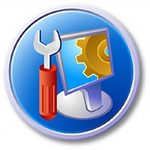 Автор-составитель: Баранов Владимир Ильичмастер производственного обученияпервой квалификационной категорииСедельниково село Омская область  2020 - 2021 учебный годДля общего развития обучающихся, для проведения внеклассных мероприятий, викторин, выполнения внеаудиторной самостоятельной работы.Кроссворд  на тему:  «Система питания тракторного двигателя»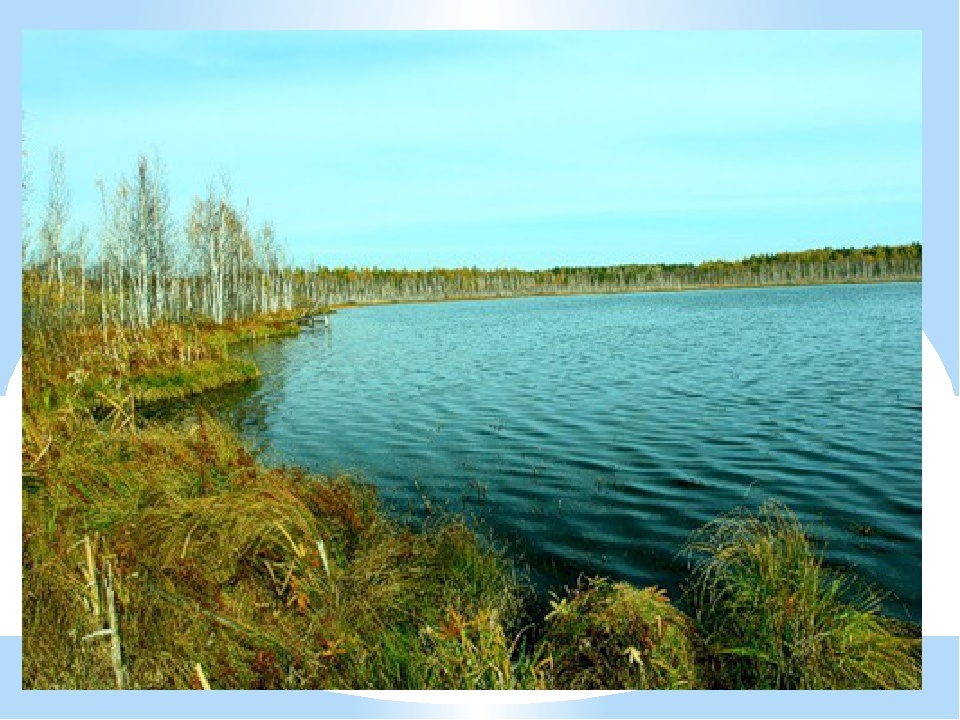 Вопросы: По горизонтали:1 –  крик филина.2 –  деталь системы питания дизеля.3 –  деталь системы питания дизеля.4 –  женское имя.5 –  авто семейства «Мазда».6 –  деталь карбюратора  К – 06.7 –  деталь сложной секции топливного насоса.8 –  деталь системы питания дизеля.9 –  деталь комбинированного воздухоочистителя.10 –  прибор для измерения относительной плотности жидкостей и твердых тел.11 –  деталь комбинированного воздухоочистителя.12 –  деталь комбинированного воздухоочистителя.13 –  роликовый конвейер.14 –  средство связи.15 –  состязание в скорости езды на автомобилях, велосипедах.16 –  минерал, руда титана (сырьё для электродной промышленности).17 –  спортивный судья.18 –  деталь комбинированного воздухоочистителя.19 –  авторский текст, представленный в издательство.20 –  мастер по резьбе.21 –  единица расстояния, каких 80000 сделал под водой «Наутилус».По вертикали:2 –  спор о чём-нибудь на какую-нибудь вещь.3 –  российский скульптор, автор памятника воинам-освободителям в Брянске.4 –  "черное золото".8 –  крупное фортификационное сооружение.9 –  зеркальная рыба.13 –  деталь системы питания карбюраторного двигателя.14 –  деталь системы питания дизеля.22 –  деталь системы питания дизеля.23 –  посредник в спорах, третейский судья.24 –  автономия, республика в составе России.25 –  маслянистая жидкость, применяемая в производстве красителей.26 –  минеральное полезное ископаемое, горная порода.27 –  ароматический углеводород, содержащий одно или несколько бензольных колец.28 –  приспособление для лазания по столбам.29 –  крупная промысловая рыба семейства осетровых, ценная своим мясом и икрой. 30 –  деталь системы питания карбюраторного двигателя.31 –  деталь топливного насоса.32 –  деталь топливного фильтра.Ответы на вопросы:По горизонтали: 1 – угу, 2 – заслонка, 3 – форсунка, 4 – Нелли, 5 – демио, 6 – диффузор, 7 – шестерня, 8 – фильтр, 9 – камера, 10 – денсиметр, 11 – трубка, 12 – поддон, 13 – рольганг, 14 – интернет, 15 – гонки, 16 – рутил, 17 – рефери, 18 – корпус, 19 – рукопись, 20 – резьбарь, 21 – лье.По вертикали: 2 – заклад, 3 – Файдыш, 4 – нефть, 8 – форт, 9 – карп, 13 – регулятор, 14 – индикатор, 22 – глушитель, 23 – арбитр, 24 – Адыгея, 25 – олеум, 26 – руда, 27 – арен, 28 – когти, 29 – осетр, 30 – глушитель, 31 – толкатель, 32 – сетка.Источники:Ожегов С. И.  Словарь русского языка: Ок. 57000 слов / под ред. Чл. – корр. АН СССР Н. Ю. Шведовой. – 18 –е изд., стереотип. – М.: Рус. Яз., 1987. – 797 с.Семенов В.М., Власенко В.И. Трактор. – 3-е изд., перераб. и доп. – М.: Агропромиздат, 1989. – 352 с.:ил.Трактор ДТ – 75. Техническое описание и инструкция по эксплуатации. 78.00.001 ТО. Волгоград 1980.Материаловедение и слесарное дело: учебник / Ю.Т. Чумаченко, Г.В. Чумаченко. – 2 – е изд., стер. – Москва : КНУРС, 2020. – 294 с. – (Среднее профессиональное образование).Интернет источники:Изображение – режим доступа:http://ds04.infourok.ru/uploads/ex/0e54/0002f483-ea6440d4/img18.jpgВикипедия - демио - [Электронный ресурс]  режим доступа: https://ru.wikipedia.org/wiki/Mazda2Википедия - арен - [Электронный ресурс]  режим доступа: https://www.google.com/search?q=%D0%B0%D1%80%D0%B5%D0%BD+%D0%B0%D1%80%D0%BE%D0%BC%D0%B0%D1%82%D0%B8%D1%87%D0%B5%D1%81%D0%BA%D0%B8%D0%B9+%D1%83%D0%B3%D0%BB%D0%B5%D0%B2%D0%BE%D0%B4%D0%BE%D1%80%D0%BE%D0%B4&rlz=1C1GGRV_ruRU943RU947&ei=rAwKYau5J-CFwPAP7PWzqAQ&oq=%D0%B0%D1%80%D0%B5%D0%BD+%D0%B0%D1%80%D0%BE%D0%BC%D0%B0%D1%82%D0%B8%D1%87%D0%B5%D1%81%D0%BA%D0%B8%D0%B9+%D1%83%D0%B3%D0%BB%D0%B5%D0%B2%D0%BE%D0%B4%D0%BE%D1%80%D0%BE%D0%B4&gs_lcp=Cgdnd3Mtd2l6EAwyBggAEBYQHjoHCAAQRxCwAzoHCAAQsAMQQzoECAAQQzoECC4QQzoFCAAQgAQ6BwgAEIAEEApKBAhBGABQ0BxYqzZglVxoAXAAeACAAfQCiAGlBZIBAzMtMpgBAKABAaABAsgBCsABAQ&sclient=gws-wiz&ved=0ahUKEwirv5W_uZbyAhXgAhAIHez6DEUQ4dUDCA41222233244525678269271011281229133014311516171832192021